Дидактические способы организации процесса проблемного обучения (то есть общие методы) представляют собой три вида изложения материала педагогом и три вида организации им самостоятельной учебной деятельности обучающихся:1) монологический;2) рассуждающий;3) диалогический;4) эвристический;5) исследовательский;6) метод программированных заданий.Метод монологического изложения.При монологическом методе педагог сам объясняет сущность новых понятий, фактов, дает обучающимся готовые выводы науки, но это делается в условиях проблемной ситуации форма изложения - рассказ, лекция.Метод рассуждающего изложения.Первый вариант - создав проблемную ситуацию, педагог анализирует фактический материал, делает выводы и обобщения.Второй вариант - излагать тему педагог пытается путем поиска и открытия ученого, то есть он как бы создает искусственную логику научного поиска путем построения суждений и умозаключений на основе логики познавательного процесса. Форма - беседа лекция.Метод диалогического изложения.Представляет диалог педагога с коллективом обучающихся. Педагог в созданной им проблемной ситуации сам ставит проблему и решает её, но с помощью обучающихся, то есть они активно участвуют в постановке проблемы    выдвижения предположений, и доказательства гипотез. Деятельности обучающихся присуще сочетание репродуктивного и частично-поискового методов обучения. Форма - поисковая беседа, рассказ.Метод эвристических заданий.Суть эвристического метода заключается в том, что открытие нового закона, правила и тому подобное совершается не педагогом, при участии обучающихся, а самими обучающимися под руководством и с помощью педагога. Формой реализации этого метода является сочетание эвристической беседы и решением проблемных задач и заданий.Метод исследовательских заданий.Организуется педагогом путем постановки перед обучающимися теоретических и практических исследовательских заданий имеющие высокий уровень проблемности. Ребенок совершает логические операции самостоятельно, раскрывая сущность нового понятия и нового способа действия.По форме организации исследовательские работы могут быть разнообразны: ученический эксперимент, экскурсия и сбор фактов, беседы с населением, подготовка доклада, конструирование и модулирование.Метод программированных заданий.Это метод, при котором обучающиеся с помощью, особым образом, подготовленных дидактических средств могут приобретать новые знания и новые действия.Бинарные методы обучения:Сообщающий метод преподавания представляет систему приемов, обеспечивающих сообщение педагогом фактов или выводов без достаточного их объяснения, обобщения и систематизации.Исполнительный метод представляет собой сочетание приемов, характеризующих учебную деятельность в основном по образцу, используя ранее приобретенные навыки. Этот метод предполагает: слушание рассказа педагога, заучивание изложенных педагогом фактов и выводов без критического анализа и осмысления.Объяснительный метод состоит из системы приемов, включающих сообщения и обобщения педагогом фактов данной науки, их описание и объяснения.Инструктивный метод            педагог инструктирует обучающихся, что надо делать, и показывает, как надо делать. Используется для организации практической деятельности.Практический метод          предполагает практические и физические умения как основной вид деятельности. Такой метод является сочетанием приемов:а) обработки навыков практических действий по изготовлению предметов или их обработки с целью совершенствования, видоизменения.б) деятельности, связанной с техническим моделированием и конструированием, рационализацией и изобретением.Объяснительно-побуждающий    метод  представляет собой сочетание приемов объяснения и побуждения ребенка к самостоятельным действиям поискового характера. Учебный материал частично объясняется педагогом, а частично дается обучающимся в виде проблемных задач, вопросов, заданий для самостоятельного усвоения путем открытия нового знания.Частично-поисковый метод является сочетанием восприятия объяснений педагога обучающимся с его собственной поисковой деятельностью по выполнению работ требующих самостоятельного прохождения всех этапов познавательного процесса. Преобладающими приемамиобучения здесь чаще всего является слушание и осмысление, анализ фактов, систематизация, поиск решения проблем.Побуждающим методом называется деятельность педагога, которая побуждает активную умственную деятельность детей.Поисковый метод представляет умственные действия по формулировке проблемы и нахождения пути ее решения.«Технология проблемного обученияв ДОУ»Методы и приемы проблемного обучения      в детском саду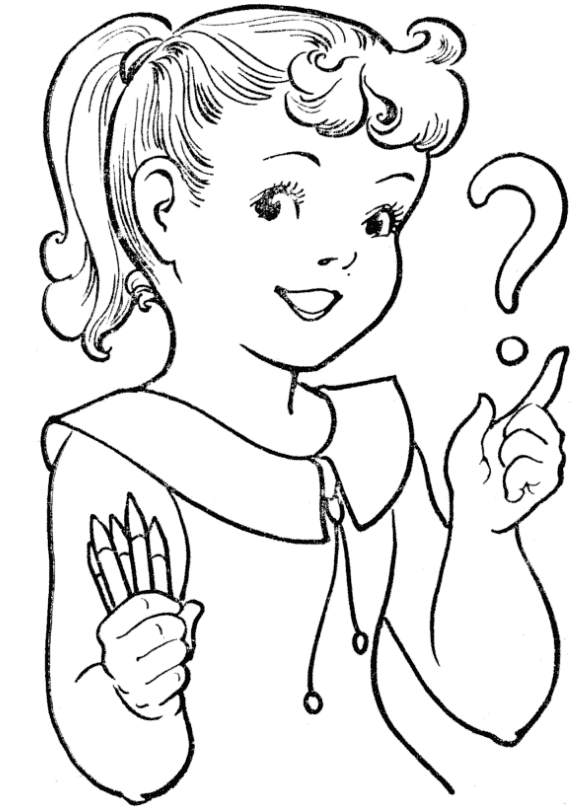 